                                                    AUTORISATION PARENTALE                                                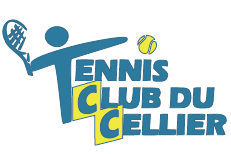                                                                                                                 SAISON 2023 – 2024NOM  :                                                                         PRENOM :DATE DE NAISSANCE :TEL domicile :                                         MAIL   :      Portable :                                                                     Travail :    Nous soussignés, Madame, Monsieur………………………………………………..Autorise notre fils/fille……………………………..……………………….à monter dans les véhicules personnels des dirigeants ou responsables d’équipe ou des parents accompagnateurs pour les compétitions.Autorise le Club de Tennis du Cellier :à prendre toutes les dispositions nécessaires en cas d’accident,à appeler le médecin disponible (voire le médecin de garde) sur le Cellier lors des entraînements ou sur le lieu d’un match,à diffuser mes coordonnées (téléphoniques, e-mail) au sein du club pour une meilleure organisation,             OUI                          NONRappel : Vous devez impérativement vous assurer de la présence de l’entraîneur avant de laisser votre enfant sur place. Les enfants ne sont plus sous la responsabilité du club de tennis dès la fin de l’entraînementA le Cellier, le :                                                              Signature            